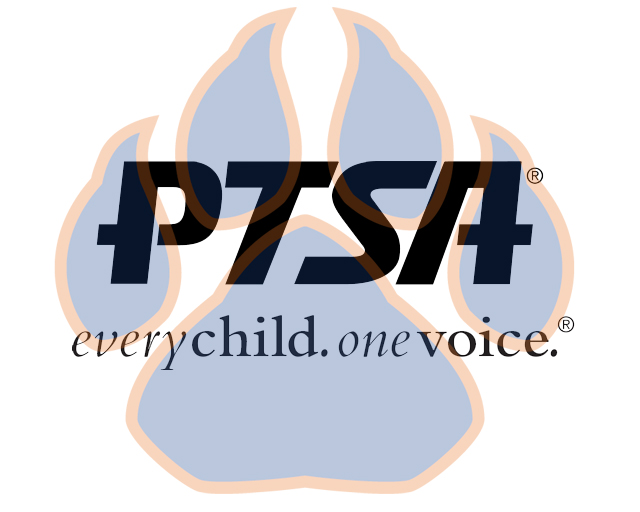 Upcoming Dates:2/22- SBDM @ 4:30PM ZOOM2/28- FIS BOE Meeting @ 6:00PM SSS3/14- FIS BOE Meeting @ 6:00PM CO3/15 -SBDM @ 4:30 ZOOM3/24-PTSA 3rd General Membership Meeting @4:45 SSS Riverview Café’Agenda ItemPresenterAction Taken/Needed/NotesWelcome, Call to Order, and Intros/Roll CallElizabeth Trebelhorn, PresidentCathy Lindsey, SecretaryCall to OrderRoll CallVerify Quorum PresentMeeting Minutes from 9.20.21 Elizabeth Trebelhorn, President*Motion to ApproveTreasurers Report and Budget UpdateJennifer Walters, Treasurer*Motion to ApproveVacancies and Committee Chair AppointmentsElizabeth Trebelhorn, PresidentStudent LeadersVolunteerCultural ArtsEquity AssessmentElizabeth Trebelhorn, PresidentCommittee Updates/Workplans Healthy Schools, Jill StoltzStaff Appreciation, Donna GayParent Café’s- Bart LigouriAdvocacy- Stormey PreiskopDEI, Margaret TillmanWelcoming Families-Meagan HarrodStudent Leaders, Sheree’ BrownBusiness Development, David Dickerson*Motion to Approve SpendingPrincipal ReportSam Sams, SSS Principal/ Sara Taylor, SSS Assistant Principal	Other Related Updates (SBDM, FIBOE, etc)All MembersElections (SBDM & PTSA)Closing, Comments, QuestionsElizabeth Trebelhorn, PresidentMotion to Adjorn*